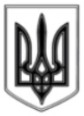 ЛИСИЧАНСЬКА МІСЬКА РАДАРОЗПОРЯДЖЕННЯміського голови15.01.2020					м. Лисичанськ				№ 11З метою ліквідації осередків несанкціонованої торгівлі на території міста, додержання вимог законодавства щодо якості та безпеки товарів, захисту прав споживачів, недопущення виникнення епідемічних ускладнень та масових харчових отруєнь, пов'язаних із вживанням в їжу харчових продуктів негарантованої якості, а також для координації взаємодії контролюючих і правоохоронних органів при проведенні заходів щодо виявлення і ліквідації несанкціонованої торгівлі на території міста Лисичанська, на виконання рішення виконавчого комітету від 19.11.2019 №571 «Про стан справ на споживчому ринку міста», п. 7 рішення від 31.10.2019 № 8 засідання державної надзвичайної протиепізоотичної комісії при Лисичанській міській раді, керуючись ст. 42 Закону України «Про місцеве самоврядування в Україні»:зобов’язую: 1. Створити мобільну групу для організації та проведення заходів з ліквідації і недопущення несанкціонованої торгівлі на території міста Лисичанська у кількості 11 осіб та затвердити склад мобільної групи (додається).2. Мобільній групі протягом 2020 року проводити комплексні заходи по виявленню та ліквідації місць несанкціонованої торгівлі продовольчими і непродовольчими товарами на підставі скарг та звернень громадян, на вимогу органів виконавчої влади та органів державного контролю, а також за ініціативою членів мобільної групи. 3. Відділу споживчого ринку координувати роботу мобільної групи, здійснювати узагальнений облік складених у ході рейдів протоколів про адміністративні правопорушення і прийнятих по ним рішень для інформування голови мобільної групи, а також інших органів на їх вимогу.4. Відділу з питань внутрішньої політики, зв’язку з громадськістю та засобами масової інформації Лисичанської міської ради забезпечити оприлюднення цього розпорядження на офіційному сайті Лисичанської міської ради.5. Контроль за виконанням цього розпорядження покладаю на першого заступника міського голови Андрія ШАЛЬНЄВА.Міський голова 								        Сергій ШИЛІН                                                                                                        Додаток до розпорядження міського голови15.	01.	2020	№11Склад мобільної групидля організації та проведення заходів з ліквідації і недопущеннянесанкціонованої торгівлі на території міста ЛисичанськаЗаступник міського голови 						   Андрій ЯКИМЧУКНачальник відділу споживчого ринку 				   Світлана ЧУЧУКПро створення мобільної групиШальнєвАндрій Леонідович- перший заступник міського голови, голова мобільної групи;Чучук Світлана Вікторівна- начальник відділу споживчого ринку Лисичанської міської ради, заступник голови мобільної групи;Члени мобільної групи:Члени мобільної групи:Рибінська Олена МихайлівнаЩетинськаНіна Володимирівна- головний спеціаліст відділу споживчого ринку Лисичанської міської ради, секретар мобільної групи;- головний спеціаліст відділу споживчого ринку Лисичанської міської ради;КозловаНадія АнатоліївнаЩолочеваВікторія Анатоліївна- головний спеціаліст відділу споживчого ринку Лисичанської міської ради;- спеціаліст першої категорії відділу споживчого ринку Лисичанської міської ради;Олейніченко Олена Анатоліївна- заступник начальника управління - начальник відділу архітектури та містобудування – головний архітектор;БондаренкоСергій Юрійович- заступник начальника сектору превенції Лисичанського ВП ГУНП в Луганській області майор поліції (або інша уповноважена особа за згодою);Тіщенко Володимир Сергійович- командир роти №3 батальйону УПП в Луганській області ДПП старший лейтенант поліції (або інша уповноважена особа за згодою);КорольоваОльга Володимирівна- головний спеціаліст відділу безпечності харчових продуктів та ветеринарної медицини Лисичанського міського управління Головного Управління Держпродспоживслужби в Луганській області;МартиноваЛариса Олексіївна- головний спеціаліст комунального відділу управління з виконання політики Лисичанської міської ради в галузі ЖКГ;